Материалы для проверки знаний обучающихсяМузыкальные викторины   ♫ Полёт какого насекомого положен на ноты?А. Осы.                                       В. Мухи.Б. Шмеля.                                 Г. Комара.(Музыкальная картинка «Полёт шмеля» из оперы «Сказка о царе Салтане» Н.А. Римского-Корсакова».)♫ Как называется оперетта Иоганна Штрауса?А. «Летучая мышь».                В. «Летучая рыба».Б. «Летучая собака».                  Г. «Белка-летяга».♫ Какая «танцевальная» птица есть в природе?А. Краковяк.                              В. Мазурка.Б. Чечётка.                               Г. Чардаш.♫ Как переводится на русский название танца «фокстрот»?А. Быстрая змейка.                   В. Лисий шаг.Б. Бег оленя.                              Г. Прыжки кенгуру.♫ Как называется самец домашнего северного оленя?А. Хор.                                       В. Квартет.Б. Трио.                                      Г. Дуэт.♫ Какой колокольный звон бывает?А. Вишнёвый.                            В. Рябиновый.Б. Малиновый.                        Г. Земляничный.♫ Какое музыкальное произведение широко известно всем начинающим музыкантам?А. «Кошачья полька».             В. «Собачий вальс».Б. «Коровий полонез».            Г. «Тараканий марш».♫ Какие две весёлые птицы жили у бабуси?А. Пингвины.                              В. Гуси.Б. Утки.                                        Г. Попугаи.♫ Как называется русская народная бурлацкая песня?А. «Осинушка».                           В. «Баобабушка».Б. «Дубинушка».                        Г. «Пальмушка».♫ Что в известной песне собирала смуглянка-молдаванка?А. Грибы.                                        В. Виноград.Б. Болгарский перец.                      Г. Гербарий.♫ Если он на крыше, то согласно известной песне, на земле будет мир. Кто он?А. Карлсон.                                      В. Кот.Б. Аист.                                            Г. Орёл.♫ Кого из этих животных не было среди Бременских музыкантов?А. Осёл.                                             В. Козёл.Б. Петух.                                            Г. Кот.Как называются люди, создающие музыкальные произведения? (Композиторы.)Как называется большой коллектив певцов? (Хор.)Какой из музыкальных инструментов самый большой? (Орган.)Сколько музыкантов играют в квартете? (Четыре.)Что означает слово “симфония”? (Созвучие.)Какой из музыкальных жанров самый древний? (Песня.)Что означает слово “оперетта”? (Маленькая опера.)Как переводится с итальянского языка слово “опера”? (Труд, сочинение.)Какой музыкальный инструмент прославил Луи Армстронга? (Труба.)В каком городе родился Вольфганг Амадей Моцарт? (В Зальцбурге.)Какой композитор написал знаменитый “Полет шмеля”? (Н.А. Римский-Корсаков.)Кого в свое время называли “самым большим музыкальным талантом современной России”? (П.И. Чайковского.)Как называется музыкальное вступление к опере, оперетте, балету? (Увертюра.)Назовите музыкальный инструмент Садко. (Гусли.)Какие еще старинные русские музыкальные инструменты вы знаете? (Трещотки, жалейка, сопелка, ложки, бубен, и т.д.)Какой музыкальный термин в переводе означает «круг»? (Рондо).Какой из инструментов является самым большим в мире? (орган).Кто из композиторов написал знаменитую пьесу для оркестра под названием «Болеро»? (Равель).Как называется торжественная государственная песня? (Гимн).Кто из русских композиторов был по профессии  морским офицером и совершил кругосветное путешествие по морям вокруг света? (Римский-Корсаков).Как называется музыкальное сопровождение песен? (Аккомпанемент).Что такое увертюра?Перерыв между действиями оперы или балета (Антракт).Какие литературные произведения в древности принято было не рассказывать, а петь? (Былины).Как называют музыканта-исполнителя, который в совершенстве владеет игрой на своём инструменте? (Виртуоз).Композитор, в одной из симфоний которого есть эпиграф: «Посвящается моему родному городу Ленинграду и нашей грядущей победе над фашизмом». (Д.Д. Шостакович).КЛАССИЧЕСКИЙ ТАНЕЦЗадание 1. Укажите позиции рук.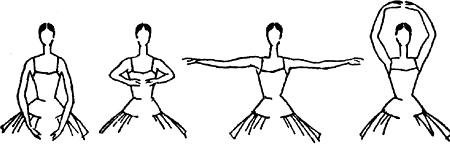 а)_____________б)________________в)________________г)______________Задание 2. Выбери правильный ответ и отметь его знаком +1.Фундаментом хореографического искусства является:а) фольклорный танец  б) классический танец   в) историко-бытовой танец2.Скорость движения в танце это:А) ритм   б) амплитуда   в) темп3. Расстояние между танцорами во время исполнения танца называется:а) интервал  б) дистанция   в) промежуток4. Сколько позиций рук в классическом танце? А) 2  б) 4  в) 5	5. Сколько позиций ног в классическом танце? А) 2  б) 4  в) 5БЕЛАРУССКИЙ НАРОДНЫЙ ТАНЕЦВыберите названия белорусских танцев:Гопак, Барыня, Юрочка, Белорусская полька, Крыжачок, Лявониха, Мазурка, КадрильНазовите название игрового белорусского танца, который танцуют только мальчики - ___________________________________________Назовите столицу Белоруссии - ________________________________Перечислите основные движения белорусского танца - ____________________________________________________________________________________________________________________________________________________________________________________________________________Подчеркните, в каком темпе исполняется белорусский танец Крыжачоксредний   быстрый    медленный.Вопросы для начинающих танцоров.1.   Помещение, в котором проводятся занятия по хореографии:актовый залкоридортанцевальный класс2.   Наш ансамбль называется:«Веснушки»«Самоцветы»«Незабудки»3.   Приветствуя педагога-хореографа, при встрече и прощании, ребята исполняют:прыжокпоклоншаг с носка4.   Первая часть занятия называется:поклонразминкадиагональ5.   Как называется площадка, где выступают артисты?холлтанцевальный класссцена6.   Форма для занятий танцами для девочек:купальникчешки-балеткишорты, футболкаюбка7.   Танцевальные движения классического тренажа, звучат на каком языке?французскомрусскомтатарском8.   Назовите позиции рук и ног,  которые существуют классическом тренаже?Позиции ног:	Позиции рук:шестая	- подготовительное положениедесятая	-   перваявторая	-    втораяпервая	-    третьятретья	-    шестая9.   Исполнительница в балетном спектакле называется:феябалеринапринцесса10.   Во время Новогодних утренников, ребята водят вокруг елки и также называется лирический русский народный танец:хороводперепляскадриль11.   В русских хороводах и кадрилях, у девочек в руках может быть:платочеквеербубенВопросы для Зачетной недели1. Позиция рук, в которой руки раскрыты в стороны, ладони обращены вверх (в народном танце):A) I   B) II   C) III   D) IV   E) Подготовительное положение2. Движение «веревочка» характерно для:A) Литовского танца  B) Казахского танца C) Грузинского танца D) Русского танца E) Узбекского танца3. Движение «моталочка» характерно для:A) Латвийского танца B) Башкирского танца C) Русского танца                D) Азербайджанского танца4. Движение «ковырялочка» характерно для:A) Эстонского танца B) Молдавского танца C) Украинского танца                          D) Русского танца   E) Белорусского танца5. «Краковяк» это:A) Польский танец B) Итальянский танец C) Венгерский танец D) Испанский танец  E) Русский танец6. Венгерским танцем является:A) Барыня  B) Ишкимдык  C) Тарантелла  D) Мазурка E) Чардаш7. «Арагонская хота» это:A) Польский танец   B) Итальянский танец   C) Венгерский танец                       D) Испанский танец  E) Русский танец8. Выстукивания каблуками наиболее характерны для:A) Польского танца  B) Итальянского танца   C) Испанского танца                      D) Индийского танца  E) Французского танца9. Мужские движения на пальцах характерны для:A) Русского танца  B) Украинского танца  C) Татарского танца                              D) Грузинского танца   E) Литовского танца10. «Гопак» это:A) Русский танец  B) Башкирский танец  C) Белорусский танец  D) Киргизский танец  E) Украинский танец11. «Хора» – популярный танец:A) Белоруссии  B) Молдавии  C) России  D) Украины  E) Армении12. «Сиртаки» это:A) Русский танец  B) Итальянский танец  C) Греческий танец  D) Ирландский танец   E) Финский танец13. Открытые, прямые, свободные и закрытые позиции ног характерны для:A) Бального танца  B) Классического танца  C) Народного танца14. Прыжки с двух ног на две ноги (в уроке классического танца):A) Changement de pied B) Sissonne simple C) Sissonne tombee D) Sissonne ouverte E) Sissonne fermee15. Классическому вальсу соответствует музыкальный размер:A) ¾  B) 2/4  C) 4/4  D) 5/8  E) 6/816. Польке соответствует музыкальный размер:A) ¾ B) 2/4 C) 4/4 D) 5/8 E) 6/816. Народный танец – одно из направлений:A) Живописи B) Музыки C) Хореографии D) Кинематографии E) Оперного искусства17. Аdajio (в уроке классического танца):A) Термин, определяющий максимальную величину движенияB) Танцевальная композиция, состоящая из плавных движений, устойчивых поз, поворотов, вращенийC) Заключительная часть упражнений на середине, состоящая из маленьких или больших прыжковD) Термин, применяемый для обозначения малых движенийE) Термин, указывающий, что исполнитель обращен лицом к зрителюПрактические задания.самостоятельно предложить варианты исполнения движения на середине зала;внести новое качество в движение в зависимости от характера музыки;найти образный подтекст к движению или танцевальной композиции;составить комбинацию;составить хореографический этюд на заданную тему.